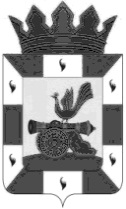 АДМИНИСТРАЦИЯ МУНИЦИПАЛЬНОГО ОБРАЗОВАНИЯ«СМОЛЕНСКИЙ РАЙОН» СМОЛЕНСКОЙ ОБЛАСТИ	П О С Т А Н О В Л Е Н И Еот 06.10.2023 № 1997       В соответствии с Указом Губернатора Смоленской области от 25.08.2023 № 92 «О внесении изменений в Указ Губернатора Смоленской области от 19.10.2022 № 103»АДМИНИСТРАЦИЯ МУНИЦИПАЛЬНОГО ОБРАЗОВАНИЯ СМОЛЕНСКИЙ    РАЙОН» СМОЛЕНСКОЙ ОБЛАСТИ ПОСТАНОВЛЯЕТ:Внести в Положение о порядке комплектования детьми муниципальных бюджетных образовательных учреждений, реализующих основную общеобразовательную программу дошкольного образования, расположенных на территории муниципального образования «Смоленский район» Смоленской области, утвержденное постановлением Администрации муниципального образования «Смоленский район» Смоленской области от 27.01.2022  № 103 следующие изменения:1.1. Пункт 3 дополнить абзацем 23 следующего содержания:«Семьям граждан Российской Федерации, призванных на военную службу по мобилизации в Вооруженные Силы Российской Федерации (далее – мобилизованные граждане), в период прохождения мобилизованным гражданином военной службы по мобилизации, семьям граждан Российской Федерации, пребывающих в период проведения специальной военной операции на территориях Украины, Донецкой Народной Республики, Луганской Народной Республики, Херсонской и Запорожской областей в добровольческих формированиях, содействующих выполнению задач, возложенных на Вооруженные Силы Российской Федерации (далее - добровольцы), семьям граждан Российской Федерации, поступивших на военную службу по контракту в Вооруженные Силы Российской Федерации, войска национальной гвардии Российской Федерации и принимающих участие в специальной военной операции на территориях Украины, Донецкой Народной Республики, Луганской Народной Республики, Херсонской и Запорожской областей (далее – граждане, заключившие контракт), семьям мобилизованных граждан, добровольцев, граждан, заключивших контракт, погибших (умерших) в ходе специальной военной операции на территориях Украины, Донецкой Народной Республики, Луганской Народной Республики, Херсонской и Запорожской областей, предоставляется дополнительная мера социальной поддержки: предоставление преимущественного права на перевод из одной муниципальной образовательной организации, осуществляющей образовательную деятельность по образовательным программам дошкольного образования, в другую муниципальную образовательную организацию, осуществляющую образовательную деятельность по образовательным программам соответствующего уровня.».      2.    Опубликовать настоящее постановление в газете «Сельская правда».      3. Контроль за исполнением настоящего постановления возложить на председателя комитета по образованию Администрации муниципального образования «Смоленский район» Смоленской области (И.В. Лонщакова).Исполняющий полномочияГлавы муниципального образования«Смоленский район» Смоленской области                                    И.В. ГолактионоваО внесении изменений в Положение о порядке комплектования	 детьми муниципальных бюджетных образовательных учреждений, реализующих основную общеобразовательную программу дошкольного	образования, расположенных на территории муниципального    образования «Смоленский район» Смоленской области